$277M In Federal Grants To Spread Broadband Twelve states and Guam will benefit from more than $277 million spread over 13 grants to extend the reach of broadband internet to connect more than 133,000 unserved households, the Commerce Department's National Telecommunications and Information Administration announced. 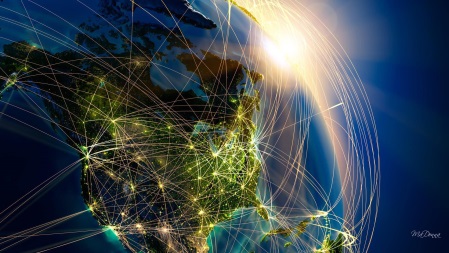 FierceTelecom 2.25.22https://www.fiercetelecom.com/broadband/ntia-doles-out-277m-broadband-infrastructure-grantsImage credit:https://x2nsat.com/wp-content/uploads/2015/02/networking-1434293-1.jpg 